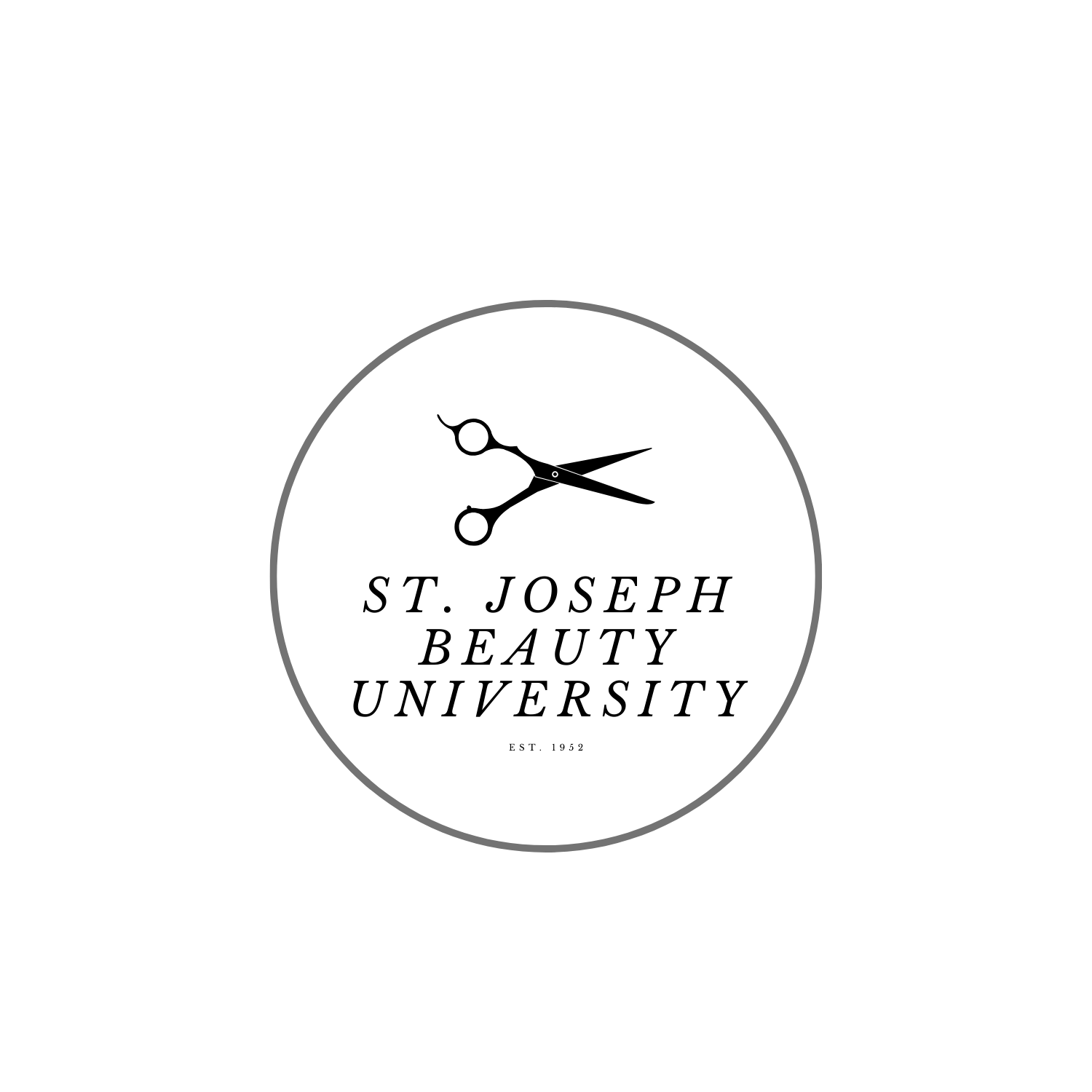 2021-2022 Course Catalog:Hairdresser ProgramProgram ObjectiveThis program is designed to prepare the student for the State Board Examination upon successful completion of 1500 clock hours. Students will have a minimum of 160 hours of classroom instruction learning the skills and theories of hairdressing, cutting, coloring, permanent waving, business, etc. The Students will also study the structure and chemistry of hair. Upon receiving this professional license, students will possess the skills and knowledge to be employed in entry-level cosmetology positions.Admission Requirements-Proof of completion of the 10th grade, High School Diploma or GED-Minimum age of 16 (must be 17 years of age before completion of the program)Student ScheduleThis course takes approximately 40 weeks to complete with the hours of 8:45 AM to 5 PM Monday - Friday.Holiday Schedule New Year’s Day, Memorial Day, Independence Day, Labor Day, Veterans DayThanksgiving, the day after Thanksgiving, Christmas & the 26th of December.Closings are subject to change due to scheduling.Course OutlineFinancial Aid-GI Bill benefits may be available to eligible veterans that enroll in the approved courses. (For those who qualify)-Vocational Rehabilitation (For those who qualify)FinancingWe have financing options available at:https://secure.benfranklinfinance.com *For more information please contact our Campus Director, Jeanette Moran, at:1(816)279-3519Orstjoebeautyu@yahoo.comShampooing of all kinds40 hoursHair coloring, bleaches, and rinses130 hoursHaircutting and shaping130 hoursPermanent waving and relaxing125 hoursHair setting, pin curls, finger waves, thermal curling225 hoursComb outs and hair styling techniques105 hoursscalp treatments and scalp diseases30 hoursFacials, eyebrows, and arches40 hoursCosmetic chemistry25 hoursSalesmanship and salon management10 hoursSanitation and sterilization40 hoursAnatomy20 hoursState Law10 hoursMiscellaneous lab, lecture, and review580 hoursTotal1500 hours